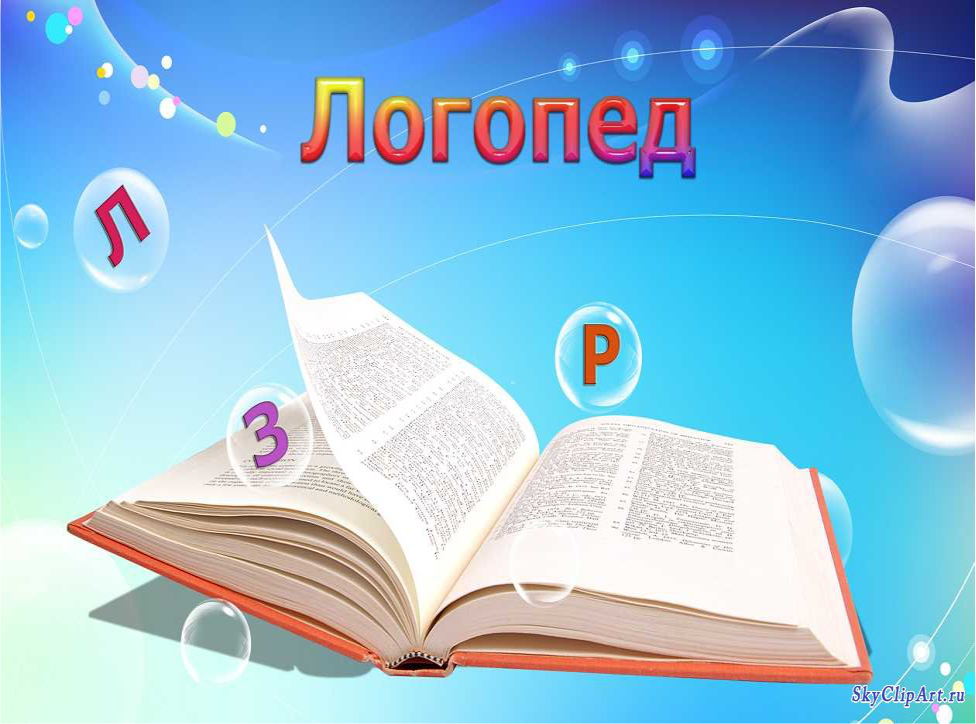  В Детска градина  „Бисер“  има назначен специалист "логопед" за допълнителна подкрепа на деца с говорни нарушения.
Логопедът работи по график с децата, които имат нужда от допълнителна подкрепа за говорно развитие. 
Тази дейност е безплатна за децата в Детска градина  „Бисер“Логопедът е специалист по комуникативни нарушения, който се занимава с обследване, диагностика и терапия на различни езиково-говорни нарушения при деца.В началото на учебната година се провежда първично логопедично обследване на децата в детската градина със съгласието на родителите.Ако за дете от детската градина се установи необходимост от логопедична помощ, специалистът уведомява родителите му и организира подходяща програма за логопедична терапия. Логопедът се съобразява с възрастта на детето, равнището на индивидуалното  и речевото му развитие, вида и степента на речевото нарушение.В зависимост от вида и степента на тежест на проблема, логопедът работи основно в следните направления:постигане на оптимални за правилната артикулация тонус и подвижност на мускулатурата на речевия апаратправилна постановка, автоматизация и диференциация на говорни  звукове, които най-често затрудняват децата, а именно това са: Л, Р, Ш, Ж, Ч, С, З, Ц, К, Гупражнения за овладяване и подобряване  на речевото дишанеовладяване на техники за плавна и ритмична речработа върху характеристиките на гласа (височина, сила, тембър, интонация, емоционалност и т.н.)преодоляване на специфичните логопедични трудности при деца със сензорни, интелектуални, соматични проблемиезиково развитие - структура и значение на думата, граматически правилна организация и подреждане на думите в изречение и изказване, правилно използване на езика в зависимост от контекста на ситуацията и събеседникаформиране на сензорни еталони (за цвят, форма, големина, време и пространство)развитие фината моторика на ръцете и подготовка на водещата ръка за писанеформиране на елементарни математически представиформиране на пълноценни представи за околния святразвитие на познавателните процеси (възприятие, внимание, памет, мислене, въображение)Логопедичните занимания  се провеждат   3 пъти седмично на територията на детската градина в  логопедичен кабинет, който е   оборудван за нуждите на терапията.  В хода на логопедичната работа се поддържа активна връзка със семейството и учителите на детето. Може да се посъветвате относно речевото развитие на детето ви в определеното време за консултации с родители.                      Задължителна работа с деца в детската градина 17 учебни часа седмично График за работа на логопед за учебната 2021/2022г. ПонеделникЧетвъртъкПетъкКонсултации с родителиСутрин  от 8.00-9.00ч.Работа с децаСутрин - 4 уч. часа9.00-12.00ч.След обед -1.30 час15.00-16.30ч.Консултации с родителиСутрин  от 8.00-8.30ч.Работа с деца Сутрин – 4.30 уч. часа8.30-12.00ч.След обед -1.30 час15.00-16.30ч.Консултации с родителиСутрин  от 8.00-9.00ч.Работа с децаСутрин - 4 уч. часа9.00-12.00ч.След обед -1.30 час15.00-16.30ч.